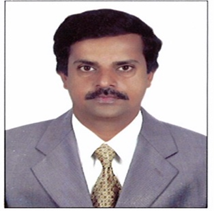 SANTHOSH15 Years Gulf Experienced Warehouse / Stores SupervisorMobile +971504753686santosh-225326@2freemail.com	 Qualified Store In charge / Store keeper , warehouse In charge ,   having  22 years of experience in Stores  and  dispatch section, where in I can apply my knowledge and skills in your esteemed organization.					                          Objectives:- Seeking a growth and challenging carrier in stores/ warehouse section.. Professional Strengths:-Good working knowledge in store keeping  & materials management.Quick and continuous learning  skills.Young , energetic and team work oriented.Enthusiastic in learning in new things.Participating in knowledge sharing sessions.Quick learning ability to meet deadlinesPossess extensive knowledge in inventory management.Expertise in  SAP – based  store inventory software .Proficient in  MS word, Excel and NET applications.Ability to  lead and guide store assistants for maintaining store efficiently . Ability to generate technical concepts in a clear and precise manner.Ability to coordinate with suppliers and company subordinates for timely delivery of materialsIn the planned time.To arrange interview of candidate, please contact us on below numbers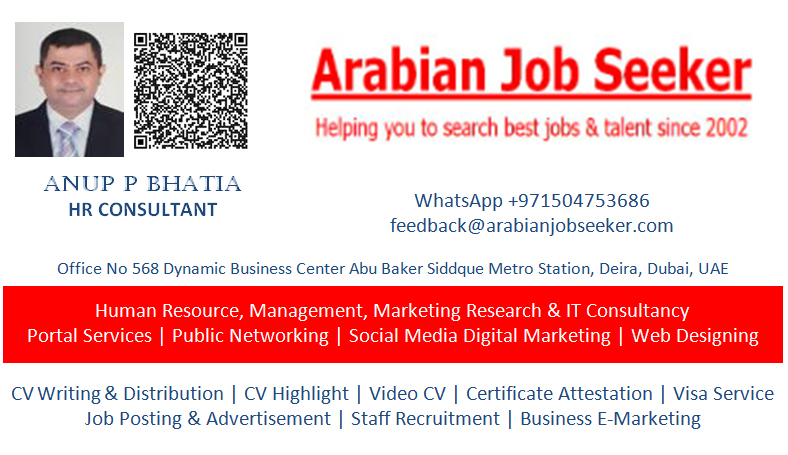 Summary of Skills:- Passionate, diligent and focused store/warehouse professional  with 22+ years of cumulative experience as a store in charge in Construction and production.Analytical thinker, consistently resolving ongoing issues, often called upon to consult on problems that have eluded resolution by others.Extensive exposure to a comprehensive range of team activities, thrive on working in challenging environment.Excellent client management skills innate ability to build strong, lasting and mutually beneficial relationships.Professional Summary:-Overall 25  Years of experience in  store inventory management.Installing  new store systems and procedures.   Having extensive experience with all aspects of store  systems and a deep understanding  of system based technology with focus on delivering business solutions.Sound Knowledge of  inventory management  in SAP-MM and in Excel .Familiar with  MS word, M Excel and Net based applications.Experience details.Worked in Pananghat Polymer packagings as stores/dispatch supervisor from 07/08/1992  to 25/04/1994.From07/05/1994 to 28/01/1999 to Worked in  Som Datt Builders-Delhi – as Assistant store keeper .From  08/02/199 to  26/02/2000 ,worked in  Skyline Builders as store keeper.Worked in Sadhvi Exports P.Ltd Bangalore –India,  as stores/dispatch incharge from 01/06/2001 to 30/01/2003 & 01/03/2005 to 30/08/2008From 03/12/2003 to 28/02/2005  worked in M-Far constructions Bangalore  (Gulfar construction group) AS STORE KEEPER.Worked in Gulf Housing & contracting Co.WLL- Qatar, from 21/08/2008 to 9/9/2012 as Store keeper. Worked in ABM.Llc. Dubai as store Officer, from 09.01.2013 to 21.09.2015.Working in shapoorji Pallonji Mideast-Dubai, as store keeper from 10.01.2016 to till date.As store keeper.Educational Qualifications:-B.com . MG  University at Year 1991 .SAP-MM-Basic computer knowledge-MS word, Excel , Net Applications and Tally Inventory. Personal Details:-Nationality                   :  IndianDate of Birth                 :  08-Jan-1967Marital Status               :  Married Languages Known	     :  English, Hindi, Kannada, Malayalam and Tamil.Visa Status	                :  Employment Visa      